Dance Box (604) 936-7615                                                                                         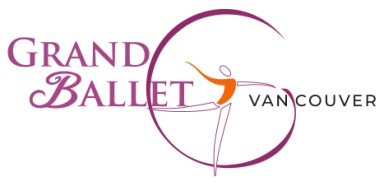 Cariboo Shopping Center, 435D North Rd. Coquitlam V3K 3V9Pre-Ballet 1 (ages 5-6)Bodysuit: Light pink square neckAinsliewear AW102G Camio Pink Tights: Mondor 310 Ballerina Pink Shoes: Bloch full sole leather (S0205)Sweater: Light pink wrap **optional but encouraged**Capezio CK10949C (PNK)Pre-Ballet 2 (ages 6-7)Bodysuit: Lavender square neckAinsliewear AW102G LavenderTights: Mondor 310 Ballerina PinkShoes: Bloch full sole leather (S0205)Sweater: Light pink wrap **optional but encouraged**Capezio CK10949C (PNK)Ballet 1 (ages 8-9)Bodysuit: Breeze square neckAinsliewear AW102G Breeze (light blue)Tights: Mondor Ballerina PinkShoes: Bloch full sole leather (S0205)Sweater: Light pink wrap **optional but encouraged**Capezio CK10949C (PNK)Ballet 2 (ages 9-11) Bodysuit: Cobalt square neckAinsliewear AW102G CobaltTights: Mondor Ballerina PinkShoes: Bloch full sole leather (S0205)Sweater: Pink wrap **optional but encouraged**Capezio CK10949C (PNK)Junior – Beginner (ages 10 -12)Bodysuit: Periwinkle spaghetti strapAinsliewear AW103 Periwinkle Tights: Mondor Ballerina PinkShoes: Bloch full sole leather (S0205)Junior – Intermediate (ages 11-13)Bodysuit: Teal spaghetti strapAinsliewear AW103 Tights: Mondor Ballerina PinkShoes: Bloch full sole leather (S0205)Ages 14 and over: As per teacher’s specifications Grand Ballet Vancouver 2503 Kingsway Vancouver, BC, V5R5H1 (778) 379-7113